	Администрация Канашского района Чувашской Республики сообщает, что 31 марта 2021 г. в 09 час. 00 мин. состоится заседание Антинаркотической комиссии  в Канашском районе Чувашской Республики.Просим принять участие в заседании без права замены в администрации Канашского района по адресу: г.Канаш, ул. 30 лет Победы, д.87, малый конференц – зал, 2-ой этаж. Направляем в Ваш адрес повестку заседания для предоставления предложений и замечаний.Докладчикам заранее (до 29.03.2021 г.)  направить материалы, справки для подготовки проекта протокола (каб.10, управление образования администрации Канашского района по адресу: г. Канаш, ул. Пушкина, д.15 либо на электронный адрес: kan-molod@cap.ru). Приложение: на 1 л., в 1 экз. Глава администрации района                                                                               В.Н. СтепановИсп.: Павлова А.Е. тел.  2-24-99                                                                                  Утверждаю:Председатель Антинаркотической комиссии               в    Канашском     районе    Чувашской    Республики ________________________  В.Н. Степанов        ________________________   2021 г.ПОВЕСТКА ДНЯ заседания Антинаркотической комиссии в Канашском районе  Чувашской Республики г. Канаш                                                                                                        31 марта 2021 года1. Об эффективности реализации в 2020 году подпрограммы «Профилактика незаконного потребления наркотических средств,  психотропных веществ и новых потенциально опасных психоактивных веществ,  наркомании и правонарушений, связанных с незаконным оборотом наркотических средств, психотропных веществ и новых потенциально опасных психоактивных веществ в Канашском районе Чувашской Республики» муниципальной программы «Повышение безопасности жизнедеятельности населения и территорий Канашского района Чувашской Республики»	Вопрос рассматривается в соответствии с Планом работы Антинаркотической комиссии в Канашском  районе Чувашской Республики на 2021 годДокладчики:1) Беляева Наталья Алексеевна – заместитель главного врача по поликлиническому разделу работы БУ «Канашская ЦРБ им. Ф.Г.Григорьева» Минздрава  Чувашии (до 10 мин);2) Яковлев Эдуард Николаевич - врио начальника полиции ОМВД России по Канашскому району (до 10 мин.)	2. О результатах мониторинга наркоситуации на территории Канашского района за 2020 год, тенденциях ее развития и мерах по противодействию негативным процессамВопрос рассматривается в соответствии с Планом работы Антинаркотической комиссии в Канашском  районе Чувашской Республики на 2021 годДокладчик:1) Яковлев Эдуард Николаевич - врио начальника полиции ОМВД России по Канашскому району (до 10 мин.)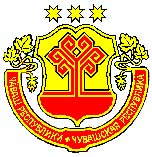 Членам Антинаркотической Комиссии в Канашском районе Чувашской РеспубликиЧĂВАШ РЕСПУБЛИКИНКАНАШ РАЙОНĚНАДМИНИСТРАЦИЙĚЧленам Антинаркотической Комиссии в Канашском районе Чувашской РеспубликиАДМИНИСТРАЦИЯКАНАШСКОГО РАЙОНАЧУВАШСКОЙ РЕСПУБЛИКИЧленам Антинаркотической Комиссии в Канашском районе Чувашской Республики429330, Чувашская Республика,г. Канаш, ул. 30 лет Победы, д. 87,тел (факс). (8-3533) 2-16-22 E-mail: kanash@cap.ru           _____________ 2021 г. № 01-6-07/___Членам Антинаркотической Комиссии в Канашском районе Чувашской Республикиадминистрации Канашского района,ул. 30 лет Победы, д. 87,малый конференц – зал, 2-ой этаж                               Начало работы: 09:00 час.